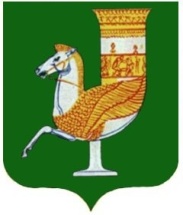 П О С Т А Н О В Л Е Н И ЕАДМИНИСТРАЦИИ   МУНИЦИПАЛЬНОГО  ОБРАЗОВАНИЯ «САДОВСКОЕ СЕЛЬСКОЕ ПОСЕЛЕНИЕ»От   03  августа   2023   г.  №  25с. Садовое                О внесении изменений в постановление администрации муниципального образования «Садовское сельское поселение»  от  03.08.2020 г. № 21 «Об утверждении административного регламента по предоставлению администрацией  муниципального образования «Садовское сельское поселение» муниципальной услуги «Предоставление порубочного билета и (или) разрешения на пересадку деревьев и  кустарников»Рассмотрев  протест прокуратуры от 29.06.2023 г. № 05-27-2023 на постановление администрации МО « Садовское сельское поселение» «Предоставление порубочного билета и (или) разрешения на пересадку деревьев и кустарников» от 03.08.2020 г. № 21, руководствуясь ч. 2 ст. 14 Федерального закона от 27.07.2010 года № 210-ФЗ «Об организации предоставления государственных и муниципальных услуг», в соответствии с  Федеральным законом от 06.10.2003 года № 131-ФЗ «Об общих принципах организации местного самоуправления в Российской Федерации», Уставом МО «Садовское сельское поселение»ПОСТАНОВЛЯЮ:Внести в административный регламент  по предоставлению администрацией муниципального образования «Садовское сельское поселение» муниципальной услуги «Предоставление порубочного билета и (или) разрешения на пересадку деревьев и кустарников» утвержденный постановление администрации муниципального образования «Садовское сельское поселение»  утвержденный постановлением от 03.08.2020 г. № 21 следующие изменения и дополнения:п.п. 3.6.3. пункта 3.6  изложить в следующей редакции: «3.6.3. Документы, предусмотренные пунктом 3.6.1. настоящего Административного регламента, регистрируются в администрации муниципального образования «Садовское сельское поселение» в день их поступления». П.п. 3.6.5 пункта 3.6 изложить в следующей редакции: «3.6.5. Исчерпывающий перечень оснований для отказа в выдаче дубликата документа, выданного по результатам предоставления муниципальной услуги является:- отсутствие факта получения результата предоставления муниципальной услуги; - отсутствие в запросе о предоставлении дубликата информации, позволяющей идентифицировать ранее выданный результат предоставления муниципальной услуги; - представление запроса о предоставлении дубликата неуполномоченным лицом».п.п.3.6.7. пункта 3.6  изложить в следующей редакции: «При подаче документов, предусмотренных пунктом 3.6.1. настоящего Административного регламента, в ходе личного приема, посредством почтового отправления заявитель по своему выбору вправе получить дубликат документа, выданного по результатам предоставления муниципальной услуги, на бумажном носителе или в форме электронного документа, подписанного главой администрации муниципального образования «Садовское сельское поселение»При подаче документов, предусмотренных пунктом 3.6.1. настоящего Административного регламента, посредством Единого портала государственных услуг (функций) заявитель получает дубликат документа, выданного по результатам предоставления муниципальной услуги, в форме электронного документа, подписанного главой администрации муниципального образования «Садовское сельское поселение». Получение заявителем сведений о ходе выполнения запроса о предоставлении.Дополнить приложением № 5 «Заявление об исправлении технических ошибок» - Приложение № 1Опубликовать данное постановление на официальном сайте  администрации http://sadovskoe.ru/ в сети «Интернет».Контроль за исполнением настоящего постановления оставляю за собой.Настоящее постановление вступает в силу со дня его опубликования.Глава МО 
«Садовское сельское поселение»                                                                            С.Н. Камышан  Приложение № 1
к постановлению администрации муниципального образования «Садовское сельское поселение»От «03» августа 2023 г. № 25      Приложение № 5к постановлению   администрации муниципального образования «Садовское сельское поселение»от « 03»  08   2020 г. № 21                                     Заявлениеоб исправлении технической ошибкиПрошу исправить опечатки и (или) ошибки в сведениях, указанных в порубочном билете ____________________________________________________________________________________ФИО, получившего порубочный билет, наименование организацииРеквизиты (дата, номер) порубочного билета:____________________________________________________________________________________Характер опечатки и (или) ошибки:____________________________________________________________________________________________________________________________________________________________________________________________________________________________________________________________Прошу подготовить порубочный билет с исправленными опечатками и (или) ошибками на бумажном носителе.С приложением документов согласно описи(подпись)(фамилия, имя, отчество (последнее – при наличии)«»20г.